PACKERLAND CONFERENCE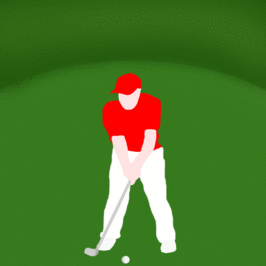 2023 ALL-CONFERENCE BOYS GOLF TEAM1ST TEAMNAME	 			SCHOOL			YEAR	Isaak Aune			Sturgeon Bay			SeniorGrant Bauman			Peshtigo			SeniorFinley LaVine			Southern Door			SophomoreEvan Maccaux		Kewaunee			FreshmanFinn Salm			Gibraltar			SophomoreTre Wienke			Sturgeon Bay			SophomorePLAYER OF THE YEARNAME				SCHOOL			YEAR			Grant Bauman			Peshtigo			Senior